RtI Case Managers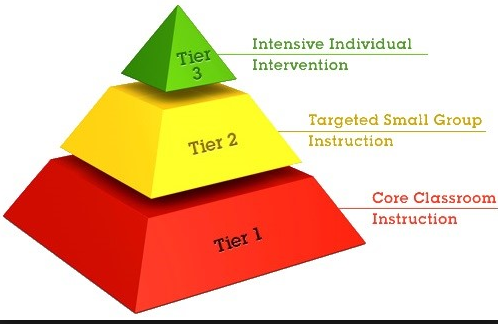 K-Gutierrez1-Millar2- Danier3- Liberatore4- Frankovitz5- FrankovitzRoles and Responsibilities:Classroom walkthroughs at least twice a week during designated intervention times to ensure intervention fidelity.Meet with teachers to review RtI folder completion including all items on the RtI checklist.Assist teachers with preparing for meetings. Review RtI database weekly and meet with teachers as needed if items are not completed on database. Support teachers by answering any questions they may have. If the question relates to the specific intervention being used, refer questions to Mrs. Liberatore. Important Things to Remember:The goal of RtI is to provide the correct interventions to students in hopes that students can be successful with Tier 1 instruction. The goal is not to have students evaluated unless absolutely necessary. Interventions need to directly correlate to a student’s specific weakness. Teachers need to provide data and evidence to support their decision for determining the weakness. Interventions will only be successful when done with FIDELITY. When deciding if a student needs to be on tier 2 or tier 3, it is essential to make sure that the tier 1 instruction is not the cause for low performance.